……………………………..(Nazwa i adres Wykonawcy)OFERTAna zaprasza do złożenia oferty cenowej na promocję projektu „Budowa zintegrowanego systemu komunikacyjnego obejmującego wykonanie przebudowy istniejącego układu komunikacyjnego wraz z budową obiektu w celu przekroczenia linii kolejowej nr 8 Warszawa-Kraków  i skomunikowania Osiedla Dolna Kamienna z Osiedlem Przydworcowym w Skarżysku- Kamiennej”   a dotyczącą realizowanego przy współfinansowaniu przez Unię Europejską z Europejskiego Funduszu  Rozwoju Regionalnego w ramach Regionalnego Programu Operacyjnego Województwa Świętokrzyskiego na lata 2014-2020, wykonania i montażu 3 tablic o wymiarach nie mniejszych   niż 120 x 80 cm osadzonych na dwóch nogach podporowych każda.1. Po zapoznaniu się z warunkami  zamówienia oferujemy za przedmiotowy zakres           cenę ryczałtową brutto.:      …………….. zł    /słownie/ :  …………………………………………………………….    w tym podatek VAT   w wysokości 23 % kwota - …………….. zł    /słownie/ :  …………………………………………………………….    Kwota ryczałtowa netto : …………….. zł    /słownie/ :  …………………………………………………………….2. Oświadczamy, że akceptujemy wzór umowy i zobowiązujemy się w przypadku wybrania     mojej oferty do zawarcia umowy.                                                                                                            ……………………………                                                                                                                       /   podpis /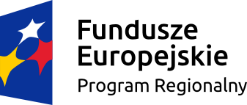 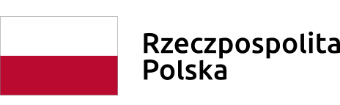 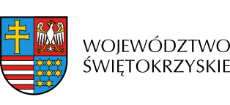 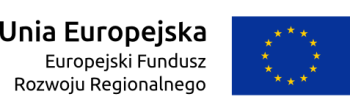 